STARZELIŚMY SIĘ GODNIE, NUDNO I CAŁKIEM BEZ SENSU, AŻ TU POJAWIŁ SIĘ BRYDŻ I NASZE ŻYCIE NABRAŁO BARW!                                                    - to słowa uczestniczki naszych zajęć gimnastykujących mózg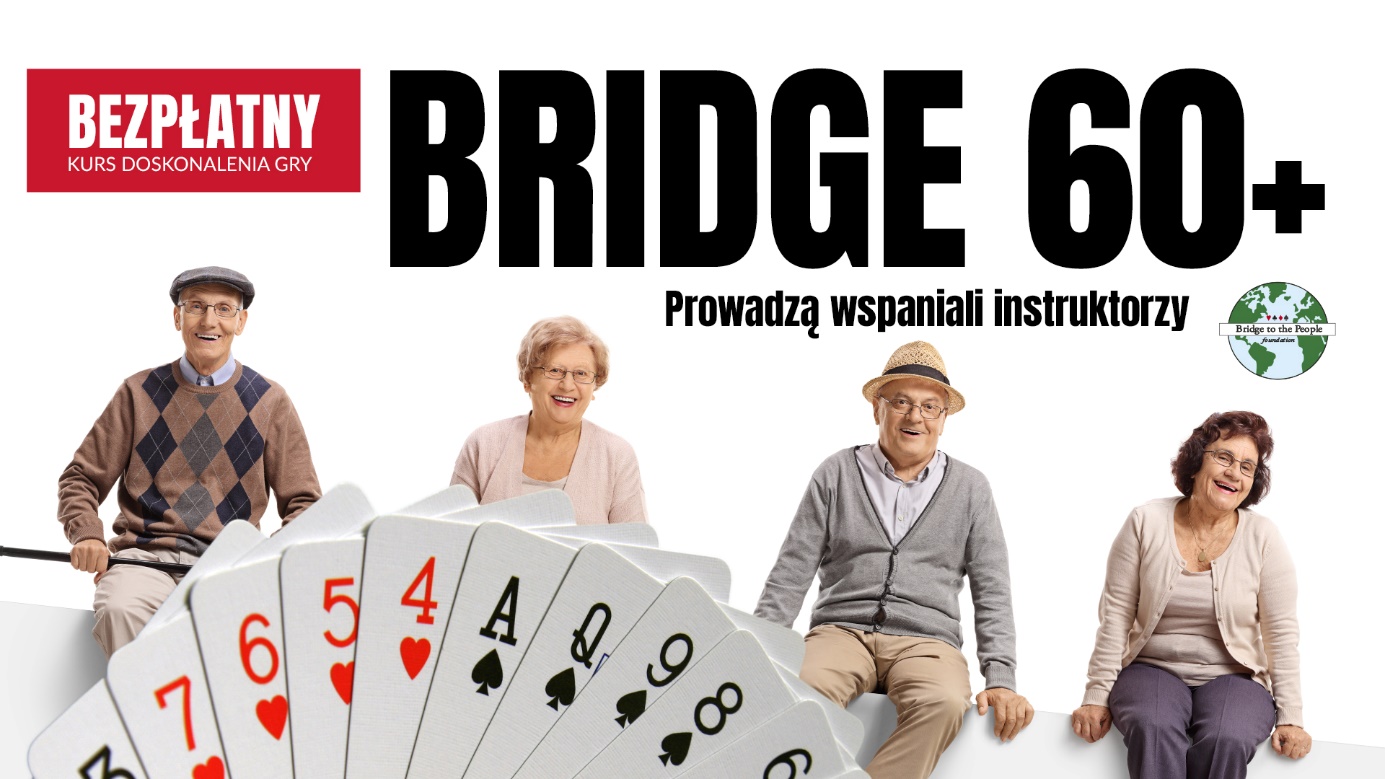          Brydż leczy (z samotności i nieśmiałości)Brydż pomaga (nawiązywać kontakty)Brydż uczy (opanowania, szacunku dla innych, współdziałania…)Brydż daje (mnóstwo przyjemności i satysfakcji)Brydż pokonuje bariery (niesprawności, charakteru, wieku, izolacji…)Brydż łączy rodziny i pokoleniaBrydż pozwala rozmawiać wspólnym językiem I TAKI POTENCJAŁ MIAŁBY SIĘ MARNOWAĆ?  DOŁĄCZCIE DO NAS!    http://bridgetothepeople.eu      https://bridge60plus.eu/ Kontakt: lubiebrydza@wp.pl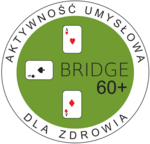 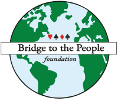 Zapraszamy też na Wczasybrydzowe.pl oraz Turniejebrydza.pl